SpainSpainSpainMarch 2027March 2027March 2027March 2027MondayTuesdayWednesdayThursdayFridaySaturdaySunday123456789101112131415161718192021Saint Joseph22232425262728Maundy ThursdayGood FridayEaster Sunday293031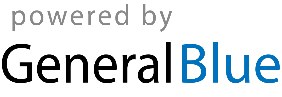 